Ventilátorová vložka (sada) ER 17Obsah dodávky: 1 kusSortiment: 
Typové číslo: 0080.0235Výrobce: MAICO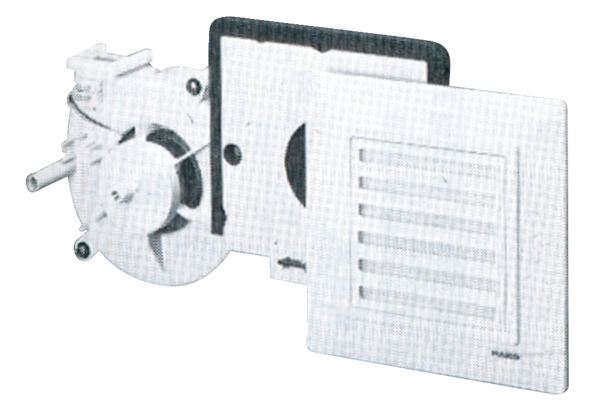 